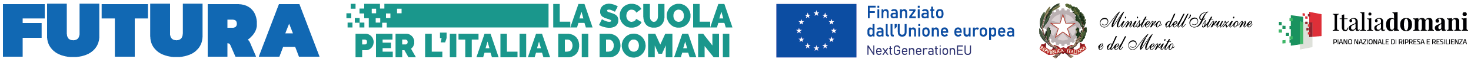 ALLEGATO 1DOMANDA DI PARTECIPAZIONE diEsperti e Tutor InterniPIANO NAZIONALE DI RIPRESA E RESILIENZA MISSIONE 4: ISTRUZIONE E RICERCAComponente 1 – Potenziamento dell’offerta dei servizi di istruzione: dagli asili nido alle Università Investimento 1.4: Intervento straordinario finalizzato alla riduzione dei divari territoriali nelle scuole secondarie di primo e di secondo grado e alla lotta alla dispersione scolastica Azioni di prevenzione e contrasto della dispersione scolastica (D.M. 170/2022)Titolo progetto: “Una finestra aperta sul futuro” Identificativo progetto: M4C1I1.4-2022-981-P-14326CUP:  F24D22002940006Alla Dirigente Scolastica  ICS “Dante Alighieri”   VittuoneIl/la	sottoscritto/	 		nato/a	a 		il		CF		 residente in	 		  via	n. 	 tel	cell.	e.mail 	  Titolo di studio posseduto    			 Conseguito presso		il	con votoavendo preso visione dell’ Avviso per la selezione e il reclutamento di personale INTERNO per la realizzazione di PERCORSI FORMATIVI nell’ambito del progetto “Una finestra aperta sul futuro”, finanziato nell’ambito del decreto del Ministro dell’istruzione 8 agosto 2022, n. 218, Missione 4 – Istruzione e Ricerca – Componente 1 – Potenziamento dell’offerta dei servizi di istruzione: dagli asili nido alle Università – Investimento 1.4 “Intervento straordinario finalizzato alla riduzione dei divari territoriali nelle scuole secondarie di primo e di secondo grado e alla lotta alla dispersione scolastica” – “Azioni di prevenzione e contrasto della dispersione scolastica” (D.M. 170/2022), finanziato dall’Unione europea – Next Generation EUCHIEDEdi essere ammesso/a alla procedura di selezione in qualità di:DOCENTE ESPERTO per n._________ore * 	TUTOR per n._________ore *	A tal fine, ai sensi degli artt. 46 e 47 del DPR n. 445/2000, consapevole che le dichiarazioni mendaci sono punite ai sensi del codice penale e delle leggi speciali in materia, secondo le disposizioni richiamate all’art. 76 del citato DPR n. 445/2000,D I C H I A R Adi essere in possesso della cittadinanza italiana o di uno degli Stati membri dell’Unione Europea;di godere dei diritti civili e politici;di non aver riportato condanne penali e non essere destinatario di provvedimenti che riguardano l’applicazione di misure di prevenzione, di decisioni civili e di provvedimenti amministrativi nel casellario giudiziale;di essere a conoscenza di non essere sottoposto a procedimenti penali;di aver preso visione dell’Avviso e di approvarne senza riserva ogni contenuto;di essere in possesso dei requisiti essenziali previsti dall’Avviso;di possedere titoli e competenze specifiche adeguati a ricoprire l’incarico;di essere in possesso del requisito della particolare e comprovata specializzazione strettamente correlata al contenuto della prestazione richiesta;di non essere dipendente di altre Amministrazioni pubbliche.Alla presente istanza allega:Tabella di valutazione dei Titoli (All. 2);Curriculum Vitae in formato europeo, debitamente siglato e firmato;Fotocopia documento di identità in corso di validità e codice fiscale, debitamente firmata. Dichiarazione insussistenza cause incompatibilità (All. 3)Informativa Privacy (All. 4)Data _______________________IL DICHIARANTE										_________________________					* esclusivamente multipli di 10